Голос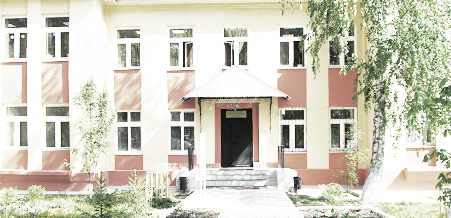 ДУБРАВЫПЕЧАТНОЕ СРЕДСТВО ИНФОРМАЦИИ АДМИНИСТРАЦИИ ГОРОДСКОГО ПОСЕЛЕНИЯ ПЕТРА ДУБРАВА муниципального района Волжский Самарской области   Среда   19 мая   2021 года                                                                         № 14  (200)                         ОФИЦИАЛЬНОЕ ОПУБЛИКОВАНИЕМежрайонная ИФНС России информирует:Межрайонная ИФНС России №16 по Самарской области информирует об изменениях в реквизитах с 31.05.2021 года для корректного заполнения платежного поручения. На основании письма УФК по Самарской области от 26.04.2021 №42-13-31/03-3584 «О доведении информации» сообщаем, что в соответствии с графиком закрытия действующих банковских счетов, открытых территориальным органам Федерального казначейства в подразделениях Банка России, 04.05.2021 предусмотрено закрытие ранее открытых территориальным органам Федерального казначейства в подразделениях Банка России балансовых счетов №40101 «Доходы, распределяемые органами Федерального казначейства между бюджетами бюджетной системы Российской Федерации».Сообщаем реквизиты действующего с 04.05.2021 счета УФК по Самарской области:Банк получателя (поле 13): ОТДЕЛЕНИЕ САМАРА БАНКА РОССИИ//УФК по Самарской области г. Самара;БИК банка получателя средств (поле 14): 013601205;Номер счета банка получателя средств (поле 15): 40102810545370000036;Номер счета получателя (поле 17): 03100643000000014200.Межрайонная ИФНС России №16 по Самарской области сообщает о реорганизации налоговых органов Самарской области с 31.05.2021 в соответствии с приказом ФНС России от 16.02.2021 №ЕД-7-4/145 «О структуре Управления Федеральной налоговой службы по Самарской области». На сайте Федеральной налоговой службы подготовлена информация для корректного заполнения платежных поручений при уплате налогов, сборов и иных платежей в бюджеты бюджетной системы Российской Федерации.  реквизиты налоговых органов Самарской области с 31.05.2021 (ИНН/КПП, наименование налогового органа); реквизиты налоговых органов, находящихся на территории Самарской области, с привязкой к кодам ОКТМО Самарской области с 31.05.2021 года;реквизиты для уплаты платежей государственной пошлины с 31.05.2021 года;перечень укрупненных территориальных налоговых органов Самарской области с 31.05.2021 года;реквизиты и адреса налоговых органов, находящихся на территории Самарской области после реорганизации 31.05.2021 года, по состоянию на 01.06.2021 года.Вся вышеуказанная информация размещена в разделе «Налогообложение в РФ»/«Представление налоговой и бухгалтерской отчетности»/«Реквизиты для заполнения отчетности и расчетных документов». Межрайонная ИФНС России №16 по Самарской области рекомендует заранее убедиться в отсутствии долгов по налогам. Непогашенная задолженность является основанием для обращения за ее взысканием в службу судебных приставов, которые имеют право ограничить выезд должника за пределы России. Получить актуальную информацию о задолженности, а также оплатить налоги можно в «Личном кабинете налогоплательщика для физических лиц». Для этого достаточно ввести реквизиты банковской карты или воспользоваться онлайн-сервисом одного из банков-партнёров ФНС России. Оплатить налоги можно также с помощью сервиса «Заплати налоги» на сайте ФНС России или в банке, в кассах местных администраций, в отделении почты. Для решения вопросов, связанных с задолженностью, можно обратиться в любую налоговую инспекцию, направить заявление через Личный кабинет или с помощью сервиса «Обратиться в ФНС России». Преимущество раннего погашения задолженности - это минимальное начисление пеней, исключение судебных издержек, ограничительных мер, таких как арест имущества, ограничение права на выезд за пределы Российской Федерации.Межрайонная ИФНС России №16 по Самарской области напоминает налогоплательщикам, что услугами ФНС России можно воспользоваться через Портал Госуслуг.В  настоящее  время  на  сайте  представлены  сведения  о  порядке  и  условиях предоставления  налоговыми  органами  14  государственных  услуг,  в  числе  которых: постановка  на  налоговый  учет,  регистрация  контрольно-кассовой техники,  прием налоговых деклараций, лицензирование некоторых видов деятельности и предоставление сведений из государственных реестров.Портал  поможет  налогоплательщикам  разобраться,  какие  существуют  способы подачи заявки на получение услуги и выбрать наиболее удобный для себя, разъяснит основания для предоставления тех или иных видов услуг, сформирует список требуемых для их оказания документов и сведений, сориентирует в сроках получения результата.В том числе пользователи, имеющие подтвержденную учетную запись на Портале Госуслуг, могут зарегистрироваться в личном кабинете налогоплательщика, не посещая инспекцию. Для этого на странице Личный кабинет налогоплательщика Физического лица необходимо выбрать вкладку «Войти с помощью ЕСИА», ввести учетные данные с Портала Госуслуг и начать пользоваться сервисом ЛК ФЛ. По истечении 3-х рабочих дней со дня регистрации физического лица в личном кабинете налогоплательщика налоговые органы будут направлять все документы (информацию) и сведения, используемые налоговыми органами при реализации своих полномочий в отношениях, регулируемых законодательством о налогах и сборах, в электронной форме через личный кабинет налогоплательщика с учетом особенностей.Межрайонная ИФНС России №16 по Самарской области сообщает, что с 22.03.2021 получить ИНН физическому лицу можно уже на следующий рабочий день путем направления электронного заявления через сервис на сайте ФНС России (https://service.nalog.ru/zpufl/) Заявление в электронной форме обрабатывается быстрее, чем при личном посещении инспекцииУдобная форма ввода заявления с интерактивными подсказками по заполнению полейОднократное личное посещение инспекцииПользователь получает информацию о статусах обработки заявления на электронную почту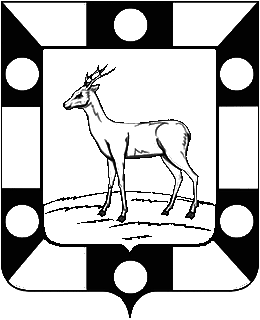 ГОРОДСКОЕ ПОСЕЛЕНИЕ ПЕТРА ДУБРАВА МУНИЦИПАЛЬНОГО РАЙОНА ВОЛЖСКИЙ САМАРСКОЙ ОБЛАСТИРАСПОРЯЖЕНИЕот 19 апреля 2021 г.  № 12-р«Об установлении на территории городского поселения Петра  Дубрава особого противопожарного режима»      В соответствии со статьей 30 Федерального закона «О пожарной безопасности», статьей 12 Закона Самарской области «О пожарной безопасности»,  в целях обеспечения на территории городского  поселения Петра Дубрава  пожарной безопасности  ПОСТАНОВЛЯЮ:Установить на территории городского поселения Петра Дубрава с 15 апреля  2021 года особый противопожарный режим.Утвердить Предложения по дополнительным мерам пожарной безопасности а период действия особого противопожарного режима на территории городского поселения. (Приложение 1).В период особого противопожарного периода на территории городского поселения:запретить проведение пала сухой травы (стерни);При наступлении IV-V классов пожарной безопасности в лесах по условиям погоды:ограничить въезд транспортных средств и пребывания граждан в лесах.Ведущему специалисту администрации Аристовой Н.В. организовать информирование населения о правилах пожарной безопасности, организовать проведение сходов граждан с целью инструктажа по вопросам обеспечения пожарной безопасности.Специалистам администрации городского поселения организовать обходы жителей частного сектора с целью проведения разъяснительной работы по предупреждению пожаров, обращая внимание на места проживания малоимущих семей, социально неадаптированных групп населения.Членам добровольной пожарной дружины организовать патрулирование территорий населенных пунктов с первичными средствами пожаротушения.Обеспечить выполнение мероприятий по распространению пожара на населенные пункты в части устройства минерализованных полос (опашка), скашивание сухой травы.Организовать подготовку водовозной и землеройной техники к использованию для нужд пожаротушения, организовать в необходимых размерах резерв горюче-смазочных материалов.Руководителям организаций, учреждений, предприятий всех форм собственности расположенных в границах городского поселения:очистить территории от сухой травы, мусора, отходов производства;укомплектовать здания общественного и производственного назначения первичными средствами пожаротушения;оборудовать здания и сооружения установками противопожарной защиты.Руководителю жилищно- эксплуатационной организации (МУП Петра-Дубравский ПЖРТ):привести в работоспособное состояние наружное противопожарное водоснабжение в населенных пунктах поселения, вывесить светоотражающие указатели месторасположения противопожарных водоисточников;своевременно вывозить мусор (отходов) с территории населенных пунктов, предприятий и организаций;обеспечить предотвращение проникновения посторонних лиц в чердачные и подвальные помещения жилых домов;принять незамедлительные меры по выявлению и ликвидации искусственных преград для проезда пожарных автомобилей (шлагбаумы, забитые сваи и трубы, установленные на проезжей части фундаментные блоки и т.п.) ревизии и сносу бесхозных ветхих строений.Руководителю 46-го ОГПС:организовать дежурство водителей  на пожарной автотехнике.Руководителям предприятий всех форм собственности:принять меры по организации надлежащей физической охраны  складских, производственных и вспомогательных зданий и их территории, обеспечив их первичными средствами пожаротушения;провести опашку населенных пунктов поселения.Жителям населенных пунктов городского поселения:– закрепить за каждым домовым хозяйством граждан одного из видов       противопожарного инвентаря, с которым они должны прибыть на тушение пожара (ведро, багор, лопата, лестница, топор из соотношения 6-1-1-1-1 на каждые 10 домов)установить у каждого жилого дома емкость с водой объемом  или огнетушитель;очистить от сухой травы и мусора приусадебные участки и придомовые территории;запретить разведение костров и сжигание мусора.Контроль за выполнением Постановления оставляю за собой.Настоящее постановление опубликовать в местной газете «Голос Дубравы».Глава городского поселенияПетра Дубрава                                                          В.А.Крашенинников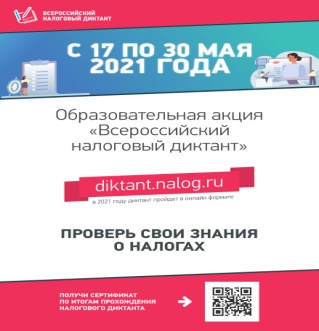  Межрайонная ИФНС России №16 по Самарской области   сообщает о проведении  Образовательной акции: «Всероссийский налоговый диктант»: участвуем вместе!С 17 по 30 мая в России стартует масштабная образовательная акция – «Всероссийский налоговый диктант».Каждый участник получит возможность оценить и повысить уровень своих знаний в области налогов и налогообложения. Принять участие могут как дети, так и взрослые. Диктант организован в формате онлайн-тестирования продолжительностью 60 минут. По итогам прохождения каждый участник получит электронный сертификат.Для участия достаточно пройти регистрацию на сайте www.diktant.nalog.ru и получить пароль для входа, на указанный Вами e-mail.Посетить страницу диктанта, зарегистрироваться и пройти тестирование можно двумя способами: - зайти на сайт диктанта www.diktant.nalog.ru;- через QR-код на плакатах.Будем рады видеть в числе участников всех желающих!  В Самарской области уже в 51 медицинском учреждении созданы условия для проведения вакцинации населения от новой коронавирусной инфекции. Это значит, что в этих медучреждениях подготовлены прививочные кабинеты, медицинские работники прошли инструктаж и обучение по порядку проведения вакцинации. По мере поступления вакцины в область эти учреждения будут включаться в процесс проведения вакцинации.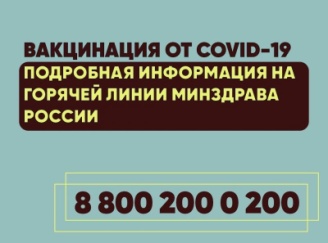 На этой неделе в регион поступило 5,5 тысяч доз вакцины ГамКовидВак. В настоящее время вакцина распределена в 26 медицинских организаций.Обращаем внимание, по мере поступления больших партий вакцины в регион будет увеличено количество медорганизаций и количество доз, поставляемых в каждое учреждение.Напоминаем, в первую очередь прививают людей из групп риска – медицинских работников, учителей, соцработников. По мере поступления вакцины список категорий будет расширен. Приоритетной вакцинации также подлежат сотрудники организаций, контактирующие с большим количеством людей (сотрудники организаций общественного транспорта, торговли, общественного питания и др.), обучающиеся в организациях среднего и высшего профессионального образования и лица, подлежащие призыву на военную службу. Кроме того, в соответствии с федеральными рекомендациями для категории граждан старше 60 лет сняты ограничения для проведения вакцинации препаратом ГамКовидВак для профилактики новой коронавирусной инфекции.В те поликлиники, куда уже поставлена вакцина, обеспечивается дистанционная запись на вакцинацию от новой коронавирусной инфекции. Записаться можно на портале Госуслугwww.gosuslugi.ru (личный кабинет «Мое здоровье», раздел «Запись к врачу», медицинская услуга «Вакцинация от COVID-19»), а также на портале Единой электронной регистратуры Самарской области er.mz63.ru (кнопка «Записаться на бесплатный прием к врачу», раздел «Вакцинация от COVID-19»), кроме того по звонку на «горячую линию» по номеру 122 или 8-800-30-22-163, добавочный номер 2 (Запись на прием к врачу).Для разъяснения всех вопросов по вакцинации необходимо обращаться в поликлинику по месту прикрепления полиса ОМС.Информируем, подробную информацию по вакцинации от COVID-19 можно получить на горячей линии Минздрава России 8 800 200 0 200.СОБРАНИЕ ПРЕДСТАВИТЕЛЕЙ ГОРОДСКОГО ПОСЕЛЕНИЯ ПЕТРА ДУБРАВА МУНИЦИПАЛЬНОГО РАЙОНА ВОЛЖСКИЙ САМАРСКОЙ ОБЛАСТИ    ЧЕТВЕРТОГО СОЗЫВАРЕШЕНИЕ18.05.2021г.                                                                                                  № 44О внесении изменений в Правила землепользования и застройки городского поселения Петра Дубрава муниципального района Волжский Самарской области В соответствии со статьей 33 Градостроительного кодекса Российской Федерации, пунктом 20 части 1 статьи 14 Федерального закона от 06.10.2003 № 131-ФЗ «Об общих принципах организации местного самоуправления в Российской Федерации», с учетом заключения о результатах публичных слушаний по проекту изменений в Правила землепользования и застройки городского поселения Петра Дубрава муниципального района Волжский Самарской области от 22.04.2021г., Собрание представителей городского поселения Петра Дубрава муниципального района Волжский Самарской области решило:Внести следующие изменения в Правила землепользования и застройки городского поселения Петра Дубрава муниципального района Волжский Самарской области, утвержденные Собранием представителей городского поселения Петра Дубрава муниципального района Волжский Самарской области от 24.12.2013 № 122 (далее по тексту – Правила) в части:1.1. Изменения градостроительного зонирования земельного участка с кадастровым номером 63:17:0301011:91, площадью 2500 кв.м, с зоны Сх1 «Зона сельскохозяйственных угодий» на зону Сх3 «Зона огородничества и садоводства»; (Приложения №№ 1 к настоящему решению).1.2 Изменения градостроительного зонирования земельного участка с кадастровым номером 63:17:0301011:510, площадью 2799 кв.м, с зоны Сх1 «Зона сельскохозяйственных угодий» на зону Сх3 «Зона огородничества и садоводства»;1.3. Дополнения градостроительных регламентов Правил регламентом зоны Сх3 «Зона огородничества и садоводства»:- в статье 52 Правил дополнить перечень зон сельскохозяйственного использования территориальной зоной Сх3 «Зона огородничества и садоводства»;- статью 53 Правил дополнить следующим регламентом территориальной зоны Сх3 «Зона огородничества и садоводства», путем внесения следующих дополнений:«Сх3 «Зона огородничества и садоводства»Зона предназначена для обеспечения правовых условий формирования территорий, используемых в целях удовлетворения потребностей населения в выращивании фруктов и овощей при соблюдении видов и параметров разрешенного использования земельных участков и объектов капитального строительства, размещения необходимых объектов инженерной и транспортной инфраструктуры.- Статью 55.1 Правил дополнить следующими предельными (минимальными и (или) максимальными) размерами земельных участков, предельные параметры разрешенного строительства, реконструкции объектов капитального строительства в зонах сельскохозяйственного использования для территориальной зоны Сх3 «Зона огородничества и садоводства»:2. Официально опубликовать настоящее решение и приложение №1 к настоящему решению в газете «Голос Дубравы» в течение десяти дней со дня его принятия.3. Настоящее решение вступает в силу со дня его официального опубликования.Глава городского поселения                                                В.А. КрашенинниковПредседатель                                                                                      Собрания  Представителей                                                            Л.Н. Ларюшина                                                                                                                                                             Приложение 1              к решению Собранияпредставителей городского поселения Петра-Дубравамуниципального районаВолжский Самарской областиот____________№_______Измененияв Карту градостроительного зонирования городского поселения Петра-Дубравамуниципального района Волжский Самарской области (М:1:10000)       1. Изменения градостроительного зонирования земельного участка с кадастровым номером 63:17:0301011:91, площадью 2500 кв.м, с зоны Сх1 «Зона сельскохозяйственных угодий» на зону Сх3 «Зона огородничества и садоводства». 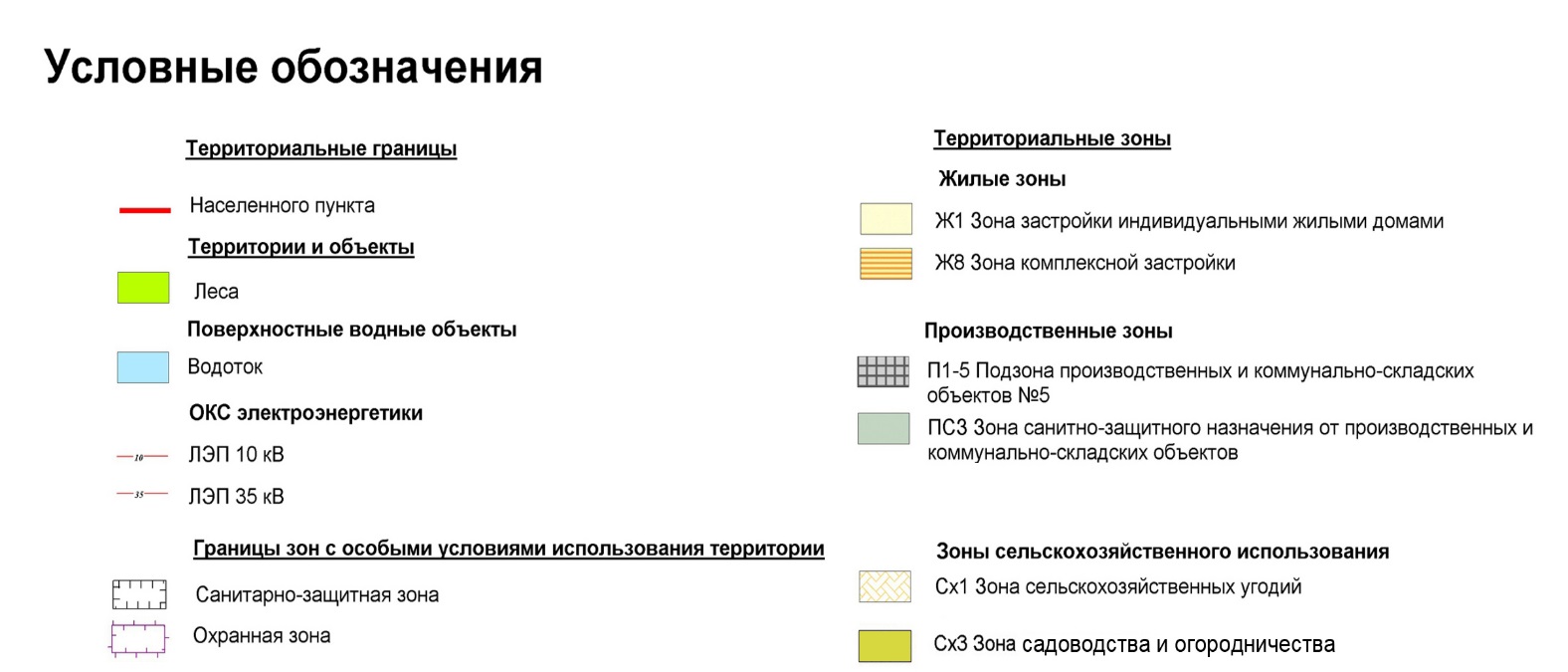 2. Изменения градостроительного зонирования земельного участка с кадастровым номером 63:17:0301011:510, площадью 2799 кв.м, с зоны Сх1 «Зона сельскохозяйственных угодий» на зону Сх3 «Зона огородничества и садоводства»;СОБРАНИЕ ПРЕДСТАВИТЕЛЕЙ ГОРОДСКОГО ПОСЕЛЕНИЯ ПЕТРА ДУБРАВА ВОЛЖСКОГО РАЙОНА САМАРСКОЙ ОБЛАСТИЧЕТВЕРТОГО СОЗЫВАРЕШЕНИЕ                                        18.05.2021г.                                                                                                  № 45«Об утверждении отчета об исполнении бюджета   городского поселения Петра Дубрава муниципального района Волжский Самарской области за  первый квартал 2021года».В соответствии с Федеральным Законом «Об общих принципах организации местного самоуправления в Российской Федерации» № 131 от 06.10.2003 г., Бюджетным Кодексом Российской Федерации,  Уставом городского поселения Петра Дубрава муниципального района Волжский Самарской области Собрание Представителей РЕШИЛО:    1.Отчет об исполнении бюджета городского поселения Петра Дубрава муниципального района Волжский Самарской области за первый квартал 2021года принять к сведению согласно приложению.    2. Опубликовать настоящее Решение в печатном средстве информации «Голос Дубравы».    3. Настоящее решение вступает в силу со дня официального опубликования.Глава городского поселения                                           В.А. КрашенинниковПредседатель Собрания Представителей                              Л.Н. Ларюшина    ОТЧЕТ ОБ ИСПОЛНЕНИИ БЮДЖЕТА           Приложение к решению СП г.п. Петра Дубрава от 18.05.2021 №45                                                                                                                                                                                Форма 0503117 с. 22. Расходы бюджетаФорма 0503117 с. 3Основные виды разрешенного использования земельных участков и объектов капитального строительстваОсновные виды разрешенного использования земельных участков и объектов капитального строительстваОсновные виды разрешенного использования земельных участков и объектов капитального строительстваОсновные виды разрешенного использования земельных участков и объектов капитального строительстваНаименованиеНаименованиеОписаниеКод (числовое обозначение)«Ведение личного подсобного хозяйства на полевых участках«Ведение личного подсобного хозяйства на полевых участкахПроизводство сельскохозяйственной продукции без права возведения объектов капитального строительства1.16Для ведения личного подсобного хозяйства (приусадебный земельный участок)Для ведения личного подсобного хозяйства (приусадебный земельный участок)Размещение жилого дома, указанного в описании вида разрешенного использования с кодом 2.1;производство сельскохозяйственной продукции;размещение гаража и иных вспомогательных сооружений;содержание сельскохозяйственных животных2.2Обеспечение внутреннего правопорядкаОбеспечение внутреннего правопорядкаРазмещение объектов капитального строительства, необходимых для подготовки и поддержания в готовности органов внутренних дел, Росгвардии и спасательных служб, в которых существует военизированная служба; размещение объектов гражданской обороны, за исключением объектов гражданской обороны, являющихся частями производственных зданий8.3Историко-культурная деятельностьИсторико-культурная деятельностьСохранение и изучение объектов культурного наследия народов Российской Федерации (памятников истории и культуры), в том числе: объектов археологического наследия, достопримечательных мест, мест бытования исторических промыслов, производств и ремесел, исторических поселений, недействующих военных и гражданских захоронений, объектов культурного наследия, хозяйственная деятельность, являющаяся историческим промыслом или ремеслом, а также хозяйственная деятельность, обеспечивающая познавательный туризм9.3Водные объектыВодные объектыЛедники, снежники, ручьи, реки, озера, болота, территориальные моря и другие поверхностные водные объекты11.0Общее пользование водными объектамиОбщее пользование водными объектамиИспользование земельных участков, примыкающих к водным объектам способами, необходимыми для осуществления общего водопользования (водопользования, осуществляемого гражданами для личных нужд, а также забор (изъятие) водных ресурсов для целей питьевого и хозяйственно-бытового водоснабжения, купание, использование маломерных судов, водных мотоциклов и других технических средств, предназначенных для отдыха на водных объектах, водопой, если соответствующие запреты не установлены законодательством)11.1Земельные участки (территории) общего пользованияЗемельные участки (территории) общего пользованияЗемельные участки общего пользования. Содержание данного вида разрешенного использования включает в себя содержание видов разрешенного использования с кодами 12.0.1 - 12.0.212.0Улично-дорожная сетьУлично-дорожная сетьРазмещение объектов улично-дорожной сети: автомобильных дорог, трамвайных путей и пешеходных тротуаров в границах населенных пунктов, пешеходных переходов, бульваров, площадей, проездов, велодорожек и объектов велотранспортной и инженерной инфраструктуры;размещение придорожных стоянок (парковок) транспортных средств в границах городских улиц и дорог, за исключением предусмотренных видами разрешенного использования с кодами 2.7.1, 4.9, 7.2.3, а также некапитальных сооружений, предназначенных для охраны транспортных средств12.0.1Земельные участки общего назначенияЗемельные участки общего назначенияЗемельные участки, являющиеся имуществом общего пользования и предназначенные для общего использования правообладателями земельных участков, расположенных в границах территории ведения гражданами садоводства или огородничества для собственных нужд, и (или) для размещения объектов капитального строительства, относящихся к имуществу общего пользования13.0Ведение огородничестваВедение огородничестваОсуществление отдыха и (или) выращивания гражданами для собственных нужд сельскохозяйственных культур; размещение хозяйственных построек, не являющихся объектами недвижимости, предназначенных для хранения инвентаря и урожая сельскохозяйственных культур13.1Вспомогательные виды разрешенного использования земельных участков и объектов капитального строительстваВспомогательные виды разрешенного использования земельных участков и объектов капитального строительстваВспомогательные виды разрешенного использования земельных участков и объектов капитального строительстваВспомогательные виды разрешенного использования земельных участков и объектов капитального строительстваНаименованиеОписаниеОписаниеКод (числовое обозначение)Предоставление коммунальных услугРазмещение зданий и сооружений, обеспечивающих поставку воды, тепла, электричества, газа, отвод канализационных стоков, очистку и уборку объектов недвижимости (котельных, водозаборов, очистных сооружений, насосных станций, водопроводов, линий электропередач, трансформаторных подстанций, газопроводов, линий связи, телефонных станций, канализаций, стоянок, гаражей и мастерских для обслуживания уборочной и аварийной техники, сооружений, необходимых для сбора и плавки снега)Размещение зданий и сооружений, обеспечивающих поставку воды, тепла, электричества, газа, отвод канализационных стоков, очистку и уборку объектов недвижимости (котельных, водозаборов, очистных сооружений, насосных станций, водопроводов, линий электропередач, трансформаторных подстанций, газопроводов, линий связи, телефонных станций, канализаций, стоянок, гаражей и мастерских для обслуживания уборочной и аварийной техники, сооружений, необходимых для сбора и плавки снега)3.1.1Хранение автотранспортаРазмещение отдельно стоящих и пристроенных гаражей, в том числе подземных, предназначенных для хранения автотранспорта, в том числе с разделением на машино-места, за исключением гаражей, размещение которых предусмотрено содержанием вида разрешенного использования с кодом 4.9Размещение отдельно стоящих и пристроенных гаражей, в том числе подземных, предназначенных для хранения автотранспорта, в том числе с разделением на машино-места, за исключением гаражей, размещение которых предусмотрено содержанием вида разрешенного использования с кодом 4.92.7.1Благоустройство территорииРазмещение декоративных, технических, планировочных, конструктивных устройств, элементов озеленения, различных видов оборудования и оформления, малых архитектурных форм, некапитальных нестационарных строений и сооружений, информационных щитов и указателей, применяемых как составные части благоустройства территории, общественных туалетовРазмещение декоративных, технических, планировочных, конструктивных устройств, элементов озеленения, различных видов оборудования и оформления, малых архитектурных форм, некапитальных нестационарных строений и сооружений, информационных щитов и указателей, применяемых как составные части благоустройства территории, общественных туалетов12.0.2Условно разрешенные виды использования земельных участков и объектов капитального строительстваУсловно разрешенные виды использования земельных участков и объектов капитального строительстваУсловно разрешенные виды использования земельных участков и объектов капитального строительстваУсловно разрешенные виды использования земельных участков и объектов капитального строительстваНаименованиеОписаниеОписаниеКод (числовое обозначение)Хранение автотранспортаРазмещение отдельно стоящих и пристроенных гаражей, в том числе подземных, предназначенных для хранения автотранспорта, в том числе с разделением на машино-места, за исключением гаражей, размещение которых предусмотрено содержанием вида разрешенного использования с кодом 4.9Размещение отдельно стоящих и пристроенных гаражей, в том числе подземных, предназначенных для хранения автотранспорта, в том числе с разделением на машино-места, за исключением гаражей, размещение которых предусмотрено содержанием вида разрешенного использования с кодом 4.92.7.1Предоставление коммунальных услугРазмещение зданий и сооружений, обеспечивающих поставку воды, тепла, электричества, газа, отвод канализационных стоков, очистку и уборку объектов недвижимости (котельных, водозаборов, очистных сооружений, насосных станций, водопроводов, линий электропередач, трансформаторных подстанций, газопроводов, линий связи, телефонных станций, канализаций, стоянок, гаражей и мастерских для обслуживания уборочной и аварийной техники, сооружений, необходимых для сбора и плавки снега)Размещение зданий и сооружений, обеспечивающих поставку воды, тепла, электричества, газа, отвод канализационных стоков, очистку и уборку объектов недвижимости (котельных, водозаборов, очистных сооружений, насосных станций, водопроводов, линий электропередач, трансформаторных подстанций, газопроводов, линий связи, телефонных станций, канализаций, стоянок, гаражей и мастерских для обслуживания уборочной и аварийной техники, сооружений, необходимых для сбора и плавки снега)3.1.1Административные здания организаций, обеспечивающих предоставление коммунальных услугРазмещение зданий, предназначенных для приема физических и юридических лиц в связи с предоставлением им коммунальных услугРазмещение зданий, предназначенных для приема физических и юридических лиц в связи с предоставлением им коммунальных услуг3.1.2Оказание социальной помощи населениюРазмещение зданий, предназначенных для служб психологической и бесплатной юридической помощи, социальных, пенсионных и иных служб (службы занятости населения, пункты питания малоимущих граждан), в которых осуществляется прием граждан по вопросам оказания социальной помощи и назначения социальных или пенсионных выплат, а также для размещения общественных некоммерческих организаций: некоммерческих фондов, благотворительных организаций, клубов по интересамРазмещение зданий, предназначенных для служб психологической и бесплатной юридической помощи, социальных, пенсионных и иных служб (службы занятости населения, пункты питания малоимущих граждан), в которых осуществляется прием граждан по вопросам оказания социальной помощи и назначения социальных или пенсионных выплат, а также для размещения общественных некоммерческих организаций: некоммерческих фондов, благотворительных организаций, клубов по интересам3.2.2Оказание услуг связиРазмещение зданий, предназначенных для размещения пунктов оказания услуг почтовой, телеграфной, междугородней и международной телефонной связиРазмещение зданий, предназначенных для размещения пунктов оказания услуг почтовой, телеграфной, междугородней и международной телефонной связи3.2.3Бытовое обслуживаниеРазмещение объектов капитального строительства, предназначенных для оказания населению или организациям бытовых услуг (мастерские мелкого ремонта, ателье, бани, парикмахерские, прачечные, химчистки, похоронные бюро)Размещение объектов капитального строительства, предназначенных для оказания населению или организациям бытовых услуг (мастерские мелкого ремонта, ателье, бани, парикмахерские, прачечные, химчистки, похоронные бюро)3.3Амбулаторно-поликлиническое обслуживаниеРазмещение объектов капитального строительства, предназначенных для оказания гражданам амбулаторно-поликлинической медицинской помощи (поликлиники, фельдшерские пункты, пункты здравоохранения, центры матери и ребенка, диагностические центры, молочные кухни, станции донорства крови, клинические лаборатории)Размещение объектов капитального строительства, предназначенных для оказания гражданам амбулаторно-поликлинической медицинской помощи (поликлиники, фельдшерские пункты, пункты здравоохранения, центры матери и ребенка, диагностические центры, молочные кухни, станции донорства крови, клинические лаборатории)3.4.1МагазиныРазмещение объектов капитального строительства, предназначенных для продажи товаров, торговая площадь которых составляет до 5000 кв. мРазмещение объектов капитального строительства, предназначенных для продажи товаров, торговая площадь которых составляет до 5000 кв. м4.4Общественное питаниеРазмещение объектов капитального строительства в целях устройства мест общественного питания (рестораны, кафе, столовые, закусочные, бары)Размещение объектов капитального строительства в целях устройства мест общественного питания (рестораны, кафе, столовые, закусочные, бары)4.6»№ п/пНаименование параметраЗначение предельных размеров земельных участков и предельных параметров разрешенного строительства, реконструкции объектов капитального строительства в территориальных зонах№ п/пСх3Предельные (минимальные и (или) максимальные) размеры земельных участков, в том числе их площадьПредельные (минимальные и (или) максимальные) размеры земельных участков, в том числе их площадь1.Минимальная площадь земельного участка, кв.м6002.Максимальная площадь земельного участка, кв.м3000Предельное количество этажей или предельная высота зданий, строений, сооруженийПредельное количество этажей или предельная высота зданий, строений, сооружений3.Предельная высота зданий, строений, сооружений, м10Минимальные отступы от границ земельных участков в целях определения мест допустимого размещения зданий, строений, сооружений, за пределами которых запрещено строительство зданий, строений, сооруженийМинимальные отступы от границ земельных участков в целях определения мест допустимого размещения зданий, строений, сооружений, за пределами которых запрещено строительство зданий, строений, сооружений4.Минимальный отступ от границ земельных участков до зданий, строений, сооружений м3Максимальный процент застройки в границах земельного участка, определяемый как отношение суммарной площади земельного участка, которая может быть застроена, ко всей площади земельного участкаМаксимальный процент застройки в границах земельного участка, определяемый как отношение суммарной площади земельного участка, которая может быть застроена, ко всей площади земельного участка5.Максимальный процент застройки в границах земельного участка при застройке земельных участков для ведения садоводства, %-6.Максимальный процент застройки в границах земельного участка при размещении производственных объектов, %-7.Максимальный процент застройки в границах земельного участка при размещении коммунально-складских объектов, %408.Максимальный процент застройки в границах земельного участка при размещении иных объектов, за исключением случаев, указанных в пунктах 5-7 настоящей таблицы, %40Иные показателиИные показатели10.Максимальная высота капитальных ограждений земельных участков, м2Карта градостроительного зонирования городского поселения Петра Дубрава(фрагмент)Карта градостроительного зонирования городского поселения Петра Дубрава(фрагмент в редакции изменений)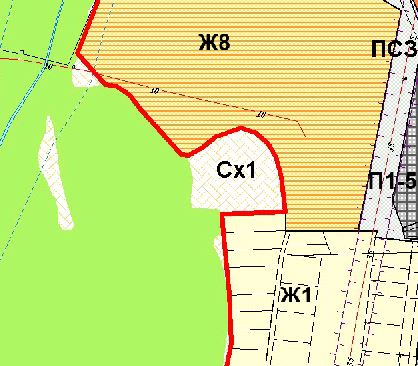 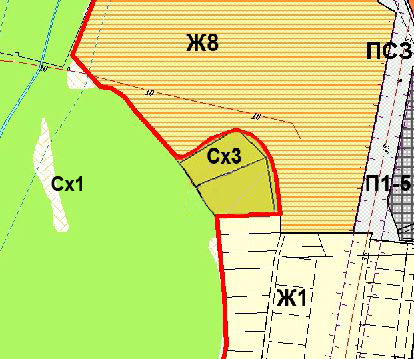 Наименование
финансового органана 1 апреля 2021 г.КОДЫКОДЫНаименование публично-правового образованияФорма по ОКУД05031170503117Периодичность:Администрация городского поселения Петра-Дубрава муниципального района Волжский Самарской области                   Дата                   Дата01.04.202101.04.2021Единица измерения:Городское поселение Петра Дубравапо ОКПОпо ОКПО7916626479166264месячная, квартальная, годоваяГлава по БКГлава по БК256256руб.по ОКТМОпо ОКТМО36614155366141553833831. Доходы бюджета1. Доходы бюджета1. Доходы бюджета1. Доходы бюджета1. Доходы бюджета1. Доходы бюджетаНаименование показателяКод строкиКод дохода по бюджетной классификацииИсполненоИсполненоНеисполненные назначения123556Доходы бюджета - всего010X5 722 862,055 722 862,0542 355 890,95в том числе:НАЛОГОВЫЕ И НЕНАЛОГОВЫЕ ДОХОДЫ010000 100000000000000003 564 662,053 564 662,0513 455 337,95НАЛОГИ НА ПРИБЫЛЬ, ДОХОДЫ010000 101000000000000001 101 152,211 101 152,213 608 847,79Налог на доходы физических лиц010000 101020000100001101 101 152,211 101 152,213 608 847,79Налог на доходы физических лиц с доходов, источником которых является налоговый агент, за исключением доходов, в отношении которых исчисление и уплата налога осуществляются в соответствии со статьями 227, 227.1 и 228 Налогового кодекса Российской Федерации010182 101020100100001101 098 469,641 098 469,643 551 530,36Налог на доходы физических лиц с доходов, полученных от осуществления деятельности физическими лицами, зарегистрированными в качестве индивидуальных предпринимателей, нотариусов, занимающихся частной практикой, адвокатов, учредивших адвокатские кабинеты, и других лиц, занимающихся частной практикой в соответствии со статьей 227 Налогового кодекса Российской Федерации010182 101020200100001103,663,669 996,34Налог на доходы физических лиц с доходов, полученных физическими лицами в соответствии со статьей 228 Налогового кодекса Российской Федерации010182 101020300100001102 678,912 678,9147 321,09НАЛОГИ НА ТОВАРЫ (РАБОТЫ, УСЛУГИ), РЕАЛИЗУЕМЫЕ НА ТЕРРИТОРИИ РОССИЙСКОЙ ФЕДЕРАЦИИ010000 10300000000000000460 851,96460 851,961 159 148,04Акцизы по подакцизным товарам (продукции), производимым на территории Российской Федерации010000 10302000010000110460 851,96460 851,961 159 148,04Доходы от уплаты акцизов на дизельное топливо, подлежащие распределению между бюджетами субъектов Российской Федерации и местными бюджетами с учетом установленных дифференцированных нормативов отчислений в местные бюджеты010000 10302230010000110206 822,13206 822,13643 177,87Доходы от уплаты акцизов на дизельное топливо, подлежащие распределению между бюджетами субъектов Российской Федерации и местными бюджетами с учетом установленных дифференцированных нормативов отчислений в местные бюджеты (по нормативам, установленным Федеральным законом о федеральном бюджете в целях формирования дорожных фондов субъектов Российской Федерации)010100 10302231010000110206 822,13206 822,13643 177,87Доходы от уплаты акцизов на моторные масла для дизельных и (или) карбюраторных (инжекторных) двигателей, подлежащие распределению между бюджетами субъектов Российской Федерации и местными бюджетами с учетом установленных дифференцированных нормативов отчислений в местные бюджеты010000 103022400100001101 450,571 450,578 549,43Доходы от уплаты акцизов на моторные масла для дизельных и (или) карбюраторных (инжекторных) двигателей, подлежащие распределению между бюджетами субъектов Российской Федерации и местными бюджетами с учетом установленных дифференцированных нормативов отчислений в местные бюджеты (по нормативам, установленным Федеральным законом о федеральном бюджете в целях формирования дорожных фондов субъектов Российской Федерации)010100 103022410100001101 450,571 450,578 549,43Доходы от уплаты акцизов на автомобильный бензин, подлежащие распределению между бюджетами субъектов Российской Федерации и местными бюджетами с учетом установленных дифференцированных нормативов отчислений в местные бюджеты010000 10302250010000110289 516,27289 516,27610 483,73Доходы от уплаты акцизов на автомобильный бензин, подлежащие распределению между бюджетами субъектов Российской Федерации и местными бюджетами с учетом установленных дифференцированных нормативов отчислений в местные бюджеты (по нормативам, установленным Федеральным законом о федеральном бюджете в целях формирования дорожных фондов субъектов Российской Федерации)010100 10302251010000110289 516,27289 516,27610 483,73Доходы от уплаты акцизов на прямогонный бензин, подлежащие распределению между бюджетами субъектов Российской Федерации и местными бюджетами с учетом установленных дифференцированных нормативов отчислений в местные бюджеты010000 10302260010000110-36 937,01-36 937,01-103 062,99Доходы от уплаты акцизов на прямогонный бензин, подлежащие распределению между бюджетами субъектов Российской Федерации и местными бюджетами с учетом установленных дифференцированных нормативов отчислений в местные бюджеты (по нормативам, установленным Федеральным законом о федеральном бюджете в целях формирования дорожных фондов субъектов Российской Федерации)010100 10302261010000110-36 937,01-36 937,01-103 062,99НАЛОГИ НА СОВОКУПНЫЙ ДОХОД010000 105000000000000000,000,0060 000,00Единый сельскохозяйственный налог010000 105030000100001100,000,0060 000,00Единый сельскохозяйственный налог010182 105030100100001100,000,0060 000,00НАЛОГИ НА ИМУЩЕСТВО010000 106000000000000001 280 302,661 280 302,666 219 697,34Налог на имущество физических лиц010000 10601000000000110233 217,63233 217,631 766 782,37Налог на имущество физических лиц, взимаемый по ставкам, применяемым к объектам налогообложения, расположенным в границах городских поселений010182 10601030130000110233 217,63233 217,631 766 782,37Земельный налог010000 106060000000001101 047 085,031 047 085,034 452 914,97Земельный налог с организаций010000 10606030000000110931 566,00931 566,003 168 434,00Земельный налог с организаций, обладающих земельным участком, расположенным в границах городских поселений010182 10606033130000110931 566,00931 566,003 168 434,00Земельный налог с физических лиц010000 10606040000000110115 519,03115 519,031 284 480,97Земельный налог с физических лиц, обладающих земельным участком, расположенным в границах городских поселений010182 10606043130000110115 519,03115 519,031 284 480,97ГОСУДАРСТВЕННАЯ ПОШЛИНА010000 108000000000000004 390,004 390,0025 610,00Государственная пошлина за совершение нотариальных действий (за исключением действий, совершаемых консульскими учреждениями Российской Федерации)010000 108040000100001104 390,004 390,0025 610,00Государственная пошлина за совершение нотариальных действий должностными лицами органов местного самоуправления, уполномоченными в соответствии с законодательными актами Российской Федерации на совершение нотариальных действий010256 108040200100001104 390,004 390,0025 610,00ДОХОДЫ ОТ ИСПОЛЬЗОВАНИЯ ИМУЩЕСТВА, НАХОДЯЩЕГОСЯ В ГОСУДАРСТВЕННОЙ И МУНИЦИПАЛЬНОЙ СОБСТВЕННОСТИ010000 11100000000000000649 614,93649 614,931 250 385,07Доходы, получаемые в виде арендной либо иной платы за передачу в возмездное пользование государственного и муниципального имущества (за исключением имущества бюджетных и автономных учреждений, а также имущества государственных и муниципальных унитарных предприятий, в том числе казенных)010000 11105000000000120376 595,86376 595,86923 404,14Доходы, получаемые в виде арендной платы за земельные участки, государственная собственность на которые не разграничена, а также средства от продажи права на заключение договоров аренды указанных земельных участков010000 11105010000000120376 595,86376 595,86923 404,14Доходы, получаемые в виде арендной платы за земельные участки, государственная собственность на которые не разграничена и которые расположены в границах городских поселений, а также средства от продажи права на заключение договоров аренды указанных земельных участков010256 11105013130000120376 595,86376 595,86923 404,14Прочие доходы от использования имущества и прав, находящихся в государственной и муниципальной собственности (за исключением имущества бюджетных и автономных учреждений, а также имущества государственных и муниципальных унитарных предприятий, в том числе казенных)010000 11109000000000120273 019,07273 019,07326 980,93Прочие поступления от использования имущества, находящегося в государственной и муниципальной собственности (за исключением имущества бюджетных и автономных учреждений, а также имущества государственных и муниципальных унитарных предприятий, в том числе казенных)010000 11109040000000120273 019,07273 019,07326 980,93Прочие поступления от использования имущества, находящегося в собственности городских поселений (за исключением имущества муниципальных бюджетных и автономных учреждений, а также имущества муниципальных унитарных предприятий, в том числе казенных)010256 11109045130000120273 019,07273 019,07326 980,93ДОХОДЫ ОТ ПРОДАЖИ МАТЕРИАЛЬНЫХ И НЕМАТЕРИАЛЬНЫХ АКТИВОВ010000 11400000000000000163 108,90163 108,90836 891,10Доходы от продажи земельных участков, находящихся в государственной и муниципальной собственности010000 11406000000000430163 108,90163 108,90836 891,10Доходы от продажи земельных участков, государственная собственность на которые не разграничена010000 11406010000000430163 108,90163 108,90836 891,10Доходы от продажи земельных участков, государственная собственность на которые не разграничена и которые расположены в границах городских поселений010256 11406013130000430163 108,90163 108,90836 891,10ПРОЧИЕ НЕНАЛОГОВЫЕ ДОХОДЫ010000 11700000000000000-94 758,61-94 758,61294 758,61Невыясненные поступления010000 11701000000000180-100 000,00-100 000,000,00Невыясненные поступления, зачисляемые в бюджеты городских поселений010256 11701050130000180-100 000,00-100 000,000,00Прочие неналоговые доходы010000 117050000000001805 241,395 241,39194 758,61Прочие неналоговые доходы бюджетов городских поселений010256 117050501300001805 241,395 241,39194 758,61БЕЗВОЗМЕЗДНЫЕ ПОСТУПЛЕНИЯ010000 200000000000000002 158 200,002 158 200,0028 900 553,00БЕЗВОЗМЕЗДНЫЕ ПОСТУПЛЕНИЯ ОТ ДРУГИХ БЮДЖЕТОВ БЮДЖЕТНОЙ СИСТЕМЫ РОССИЙСКОЙ ФЕДЕРАЦИИ010000 202000000000000002 158 200,002 158 200,0021 466 020,00Дотации бюджетам бюджетной системы Российской Федерации010000 202100000000001502 099 000,002 099 000,005 465 747,00Дотации на выравнивание бюджетной обеспеченности из бюджетов муниципальных районов, городских округов с внутригородским делением010000 202160010000001502 099 000,002 099 000,005 465 747,00Дотации бюджетам городских поселений на выравнивание бюджетной обеспеченности из бюджетов муниципальных районов010256 202160011300001502 099 000,002 099 000,005 465 747,00Субсидии бюджетам бюджетной системы Российской Федерации (межбюджетные субсидии)010000 202200000000001500,000,0014 822 553,00Субсидии бюджетам на строительство, модернизацию, ремонт и содержание автомобильных дорог общего пользования, в том числе дорог в поселениях (за исключением автомобильных дорог федерального значения)010000 202200410000001500,000,0014 822 553,00Субсидии бюджетам городских поселений на строительство, модернизацию, ремонт и содержание автомобильных дорог общего пользования, в том числе дорог в поселениях (за исключением автомобильных дорог федерального значения)010256 202200411300001500,000,0014 822 553,00Субвенции бюджетам бюджетной системы Российской Федерации010000 2023000000000015059 200,0059 200,00177 720,00Субвенции бюджетам на осуществление первичного воинского учета на территориях, где отсутствуют военные комиссариаты010000 2023511800000015059 200,0059 200,00177 720,00Субвенции бюджетам городских поселений на осуществление первичного воинского учета на территориях, где отсутствуют военные комиссариаты010256 2023511813000015059 200,0059 200,00177 720,00Иные межбюджетные трансферты010000 202400000000001500,000,001 000 000,00Прочие межбюджетные трансферты, передаваемые бюджетам010000 202499990000001500,000,001 000 000,00Прочие межбюджетные трансферты, передаваемые бюджетам городских поселений010256 202499991300001500,000,001 000 000,00ПРОЧИЕ БЕЗВОЗМЕЗДНЫЕ ПОСТУПЛЕНИЯ010000 207000000000000000,000,007 434 533,00Прочие безвозмездные поступления в бюджеты городских поселений010000 207050001300001500,000,007 434 533,00Наименование показателяКод строкиКод расхода по бюджетной классификацииУтвержденные бюджетные назначенияИсполненоНеисполненные назначения123456Расходы бюджета - всего200X48 592 147,665 975 206,5142 616 941,15в том числе:ОБЩЕГОСУДАРСТВЕННЫЕ ВОПРОСЫ200000 0100 0000000000 00015 655 000,002 608 158,8013 046 841,20Функционирование высшего должностного лица субъекта Российской Федерации и муниципального образования200000 0102 0000000000 0001 302 000,00206 022,001 095 978,00Непрограммные направления расходов местного бюджета200000 0102 9000000000 0001 302 000,00206 022,001 095 978,00Непрограммные направления расходов местного бюджета в области общегосударственных вопросов, национальной обороны, национальной безопасности и правоохранительной деятельности, а также в сфере средств массовой информации, обслуживания муниципального долга и межбюджетных трансфертов200000 0102 9010000000 0001 302 000,00206 022,001 095 978,00Расходы на обеспечение выполнения функций муниципальными органами в рамках непрограммных направлений расходов местного бюджета в области общегосударственных вопросов, национальной обороны, национальной безопасности и правоохранительной деятельности, а также в сфере средств массовой информации, обслуживания муниципального долга и межбюджетных трансфертов200000 0102 9010011000 0001 302 000,00206 022,001 095 978,00Расходы на выплаты персоналу в целях обеспечения выполнения функций государственными (муниципальными) органами, казенными учреждениями, органами управления государственными внебюджетными фондами200000 0102 9010011000 1001 302 000,00206 022,001 095 978,00Расходы на выплаты персоналу государственных (муниципальных) органов200000 0102 9010011000 1201 302 000,00206 022,001 095 978,00Фонд оплаты труда государственных (муниципальных) органов200256 0102 9010011000 1211 000 000,00166 022,00833 978,00Взносы по обязательному социальному страхованию на выплаты денежного содержания и иные выплаты работникам государственных (муниципальных) органов200256 0102 9010011000 129302 000,0040 000,00262 000,00Функционирование Правительства Российской Федерации, высших исполнительных органов государственной власти субъектов Российской Федерации, местных администраций200000 0104 0000000000 0005 630 000,001 012 136,804 617 863,20Непрограммные направления расходов местного бюджета200000 0104 9000000000 0005 630 000,001 012 136,804 617 863,20Непрограммные направления расходов местного бюджета в области общегосударственных вопросов, национальной обороны, национальной безопасности и правоохранительной деятельности, а также в сфере средств массовой информации, обслуживания муниципального долга и межбюджетных трансфертов200000 0104 9010000000 0005 630 000,001 012 136,804 617 863,20Расходы на обеспечение выполнения функций муниципальными органами в рамках непрограммных направлений расходов местного бюджета в области общегосударственных вопросов, национальной обороны, национальной безопасности и правоохранительной деятельности, а также в сфере средств массовой информации, обслуживания муниципального долга и межбюджетных трансфертов200000 0104 9010011000 0005 630 000,001 012 136,804 617 863,20Расходы на выплаты персоналу в целях обеспечения выполнения функций государственными (муниципальными) органами, казенными учреждениями, органами управления государственными внебюджетными фондами200000 0104 9010011000 1005 180 000,00906 773,514 273 226,49Расходы на выплаты персоналу государственных (муниципальных) органов200000 0104 9010011000 1205 180 000,00906 773,514 273 226,49Фонд оплаты труда государственных (муниципальных) органов200256 0104 9010011000 1213 979 000,00714 580,793 264 419,21Иные выплаты персоналу государственных (муниципальных) органов, за исключением фонда оплаты труда200256 0104 9010011000 1221 000,00100,00900,00Взносы по обязательному социальному страхованию на выплаты денежного содержания и иные выплаты работникам государственных (муниципальных) органов200256 0104 9010011000 1291 200 000,00192 092,721 007 907,28Закупка товаров, работ и услуг для обеспечения государственных (муниципальных) нужд200000 0104 9010011000 200400 000,0092 623,11307 376,89Иные закупки товаров, работ и услуг для обеспечения государственных (муниципальных) нужд200000 0104 9010011000 240400 000,0092 623,11307 376,89Прочая закупка товаров, работ и услуг200256 0104 9010011000 244400 000,0092 623,11307 376,89Иные бюджетные ассигнования200000 0104 9010011000 80050 000,0012 740,1837 259,82Уплата налогов, сборов и иных платежей200000 0104 9010011000 85050 000,0012 740,1837 259,82Уплата налога на имущество организаций и земельного налога200256 0104 9010011000 85112 000,007 030,004 970,00Уплата прочих налогов, сборов200256 0104 9010011000 85212 000,004 988,727 011,28Уплата иных платежей200256 0104 9010011000 85326 000,00721,4625 278,54Резервные фонды200000 0111 0000000000 000100 000,000,00100 000,00Непрограммные направления расходов местного бюджета200000 0111 9000000000 000100 000,000,00100 000,00Непрограммные направления расходов местного бюджета в области общегосударственных вопросов, национальной обороны, национальной безопасности и правоохранительной деятельности, а также в сфере средств массовой информации, обслуживания муниципального долга и межбюджетных трансфертов200000 0111 9010000000 000100 000,000,00100 000,00Резервный фонд местной администрации200000 0111 9010079900 000100 000,000,00100 000,00Иные бюджетные ассигнования200000 0111 9010079900 800100 000,000,00100 000,00Резервные средства200256 0111 9010079900 870100 000,000,00100 000,00Другие общегосударственные вопросы200000 0113 0000000000 0008 623 000,001 390 000,007 233 000,00Непрограммные направления расходов местного бюджета200000 0113 9000000000 0008 623 000,001 390 000,007 233 000,00Непрограммные направления расходов местного бюджета в области общегосударственных вопросов, национальной обороны, национальной безопасности и правоохранительной деятельности, а также в сфере средств массовой информации, обслуживания муниципального долга и межбюджетных трансфертов200000 0113 9010000000 0008 623 000,001 390 000,007 233 000,00Предоставление субсидий бюджетным, автономным учреждениям, некоммерческим организациям и иным юридическим лицам, индивидуальным предпринимателям, физическим лицам в рамках непрограммных направлений расходов местного бюджета в области общегосударственных вопросов, национальной обороны, национальной безопасности и правоохранительной деятельности, а также в сфере средств массовой информации, обслуживания муниципального долга и межбюджетных трансфертов200000 0113 9010060000 0008 500 000,001 390 000,007 110 000,00Предоставление субсидий бюджетным, автономным учреждениям и иным некоммерческим организациям200000 0113 9010060000 6008 500 000,001 390 000,007 110 000,00Субсидии бюджетным учреждениям200000 0113 9010060000 6108 500 000,001 390 000,007 110 000,00Субсидии бюджетным учреждениям на финансовое обеспечение государственного (муниципального) задания на оказание государственных (муниципальных) услуг (выполнение работ)200256 0113 9010060000 6118 500 000,001 390 000,007 110 000,00Межбюджетные трансферты, предоставляемые в бюджеты муниципального района в соответствии с заключенными соглашениями о передаче органам местного самоуправления муниципального района полномочий органов местного самоуправления поселений в рамках непрограммных направлений расходов местного бюджета в области общегосударственных вопросов, национальной обороны, национальной безопасности и правоохранительной деятельности, а также в сфере средств массовой информации, обслуживания муниципального долга и межбюджетных трансфертов200000 0113 9010078210 000123 000,000,00123 000,00Межбюджетные трансферты200000 0113 9010078210 500123 000,000,00123 000,00Иные межбюджетные трансферты200256 0113 9010078210 540123 000,000,00123 000,00НАЦИОНАЛЬНАЯ ОБОРОНА200000 0200 0000000000 000236 920,0040 763,40196 156,60Мобилизационная и вневойсковая подготовка200000 0203 0000000000 000236 920,0040 763,40196 156,60Непрограммные направления расходов местного бюджета200000 0203 9000000000 000236 920,0040 763,40196 156,60Непрограммные направления расходов местного бюджета в области общегосударственных вопросов, национальной обороны, национальной безопасности и правоохранительной деятельности, а также в сфере средств массовой информации, обслуживания муниципального долга и межбюджетных трансфертов200000 0203 9010000000 000236 920,0040 763,40196 156,60Осуществление первичного воинского учета на территориях, где отсутствуют военные комиссариаты200000 0203 9010051180 000236 920,0040 763,40196 156,60Расходы на выплаты персоналу в целях обеспечения выполнения функций государственными (муниципальными) органами, казенными учреждениями, органами управления государственными внебюджетными фондами200000 0203 9010051180 100236 920,0040 763,40196 156,60Расходы на выплаты персоналу государственных (муниципальных) органов200000 0203 9010051180 120236 920,0040 763,40196 156,60Фонд оплаты труда государственных (муниципальных) органов200256 0203 9010051180 121182 181,0032 700,00149 481,00Взносы по обязательному социальному страхованию на выплаты денежного содержания и иные выплаты работникам государственных (муниципальных) органов200256 0203 9010051180 12954 739,008 063,4046 675,60НАЦИОНАЛЬНАЯ БЕЗОПАСНОСТЬ И ПРАВООХРАНИТЕЛЬНАЯ ДЕЯТЕЛЬНОСТЬ200000 0300 0000000000 000290 000,0027 000,00263 000,00Защита населения и территории от чрезвычайных ситуаций природного и техногенного характера, пожарная безопасность200000 0310 0000000000 000150 000,000,00150 000,00Непрограммные направления расходов местного бюджета200000 0310 9000000000 000150 000,000,00150 000,00Непрограммные направления расходов местного бюджета в области общегосударственных вопросов, национальной обороны, национальной безопасности и правоохранительной деятельности, а также в сфере средств массовой информации, обслуживания муниципального долга и межбюджетных трансфертов200000 0310 9010000000 000150 000,000,00150 000,00Закупка товаров, работ и услуг для муниципальных нужд в рамках непрограммных направлений расходов местного бюджета в области общегосударственных вопросов, национальной обороны, национальной безопасности и правоохранительной деятельности, а также в сфере средств массовой информации, обслуживания муниципального долга и межбюджетных трансфертов200000 0310 9010020000 000150 000,000,00150 000,00Закупка товаров, работ и услуг для обеспечения государственных (муниципальных) нужд200000 0310 9010020000 200150 000,000,00150 000,00Иные закупки товаров, работ и услуг для обеспечения государственных (муниципальных) нужд200000 0310 9010020000 240150 000,000,00150 000,00Прочая закупка товаров, работ и услуг200256 0310 9010020000 244150 000,000,00150 000,00Другие вопросы в области национальной безопасности и правоохранительной деятельности200000 0314 0000000000 000140 000,0027 000,00113 000,00Непрограммные направления расходов местного бюджета200000 0314 9000000000 000140 000,0027 000,00113 000,00Непрограммные направления расходов местного бюджета в области общегосударственных вопросов, национальной обороны, национальной безопасности и правоохранительной деятельности, а также в сфере средств массовой информации, обслуживания муниципального долга и межбюджетных трансфертов200000 0314 9010000000 000140 000,0027 000,00113 000,00Закупка товаров, работ и услуг для муниципальных нужд в рамках непрограммных направлений расходов местного бюджета в области общегосударственных вопросов, национальной обороны, национальной безопасности и правоохранительной деятельности, а также в сфере средств массовой информации, обслуживания муниципального долга и межбюджетных трансфертов200000 0314 9010020000 00020 000,000,0020 000,00Закупка товаров, работ и услуг для обеспечения государственных (муниципальных) нужд200000 0314 9010020000 20020 000,000,0020 000,00Иные закупки товаров, работ и услуг для обеспечения государственных (муниципальных) нужд200000 0314 9010020000 24020 000,000,0020 000,00Прочая закупка товаров, работ и услуг200256 0314 9010020000 24420 000,000,0020 000,00Материальное стимулирование ДНД200000 0314 9010095000 000120 000,0027 000,0093 000,00Расходы на выплаты персоналу в целях обеспечения выполнения функций государственными (муниципальными) органами, казенными учреждениями, органами управления государственными внебюджетными фондами200000 0314 9010095000 100120 000,0027 000,0093 000,00Расходы на выплаты персоналу государственных (муниципальных) органов200000 0314 9010095000 120120 000,0027 000,0093 000,00Иные выплаты, за исключением фонда оплаты труда государственных (муниципальных) органов, лицам, привлекаемым согласно законодательству для выполнения отдельных полномочий200256 0314 9010095000 123120 000,0027 000,0093 000,00НАЦИОНАЛЬНАЯ ЭКОНОМИКА200000 0400 0000000000 00016 271 833,0032 055,0016 239 778,00Общеэкономические вопросы200000 0401 0000000000 00049 280,000,0049 280,00Непрограммные направления расходов местного бюджета200000 0401 9000000000 00049 280,000,0049 280,00Непрограммные направления расходов местного бюджета в области национальной экономики200000 0401 9040000000 00049 280,000,0049 280,00Закупка товаров, работ и услуг для муниципальных нужд в рамках непрограммных направлений расходов местного бюджета в области национальной экономики200000 0401 9040020000 00049 280,000,0049 280,00Закупка товаров, работ и услуг для обеспечения государственных (муниципальных) нужд200000 0401 9040020000 20049 280,000,0049 280,00Иные закупки товаров, работ и услуг для обеспечения государственных (муниципальных) нужд200000 0401 9040020000 24049 280,000,0049 280,00Прочая закупка товаров, работ и услуг200256 0401 9040020000 24449 280,000,0049 280,00Дорожное хозяйство (дорожные фонды)200000 0409 0000000000 00015 822 553,000,0015 822 553,00Муниципальная целевая программа "Модернизация и развитие автомобильных дорог общего пользования местного значения в городском поселении Петра Дубрава муниципального района Волжский Самарской области на 2021-2023 годы"200000 0409 4100000000 00015 822 553,000,0015 822 553,00Закупка товаров, работ и услуг для муниципальных нужд в рамках муниципальной целевой программы "Модернизация и развитие автомобильных дорог общего пользования местного значения в городском поселении Петра Дубрава муниципального района Волжский Самарской области на 2021-2023 годы"200000 0409 4100020000 000414 226,410,00414 226,41Закупка товаров, работ и услуг для обеспечения государственных (муниципальных) нужд200000 0409 4100020000 200414 226,410,00414 226,41Иные закупки товаров, работ и услуг для обеспечения государственных (муниципальных) нужд200000 0409 4100020000 240414 226,410,00414 226,41Прочая закупка товаров, работ и услуг200256 0409 4100020000 244414 226,410,00414 226,41Расходы на развитие улично-дорожной сети в рамках подпрограммы "Модернизация и развитие автомобильных дорог общего пользования местного значения в Самарской области"200000 0409 41000S3270 00012 989 700,310,0012 989 700,31Межбюджетные трансферты200000 0409 41000S3270 50012 989 700,310,0012 989 700,31Иные межбюджетные трансферты200256 0409 41000S3270 54012 989 700,310,0012 989 700,31Муниципальная целевая программа "Повышение безопасности дорожного движения в городском поселении Петра Дубрава муниципального района Волжский Самарской области на 2021-2023 годы"200000 0409 4110000000 0002 418 626,280,002 418 626,28Закупка товаров, работ и услуг для муниципальных нужд в рамках муниципальной целевой программы "Повышение безопасности дорожного движения в городском поселении Петра Дубрава муниципального района Волжский Самарской области на 2021-2023 годы"200000 0409 4110020000 000252 341,750,00252 341,75Закупка товаров, работ и услуг для обеспечения государственных (муниципальных) нужд200000 0409 4110020000 200252 341,750,00252 341,75Иные закупки товаров, работ и услуг для обеспечения государственных (муниципальных) нужд200000 0409 4110020000 240252 341,750,00252 341,75Прочая закупка товаров, работ и услуг200256 0409 4110020000 244252 341,750,00252 341,75Расходы на развитие улично-дорожной сети в рамках подпрограммы "Модернизация и развитие автомобильных дорог общего пользования местного значения в Самарской области"200000 0409 41100S3270 0002 166 284,530,002 166 284,53Межбюджетные трансферты200000 0409 41100S3270 5002 166 284,530,002 166 284,53Иные межбюджетные трансферты200256 0409 41100S3270 5402 166 284,530,002 166 284,53Другие вопросы в области национальной экономики200000 0412 0000000000 000400 000,0032 055,00367 945,00Непрограммные направления расходов местного бюджета200000 0412 9000000000 000400 000,0032 055,00367 945,00Непрограммные направления расходов местного бюджета в области национальной экономики200000 0412 9040000000 000400 000,0032 055,00367 945,00Закупка товаров, работ и услуг для муниципальных нужд в рамках непрограммных направлений расходов местного бюджета в области национальной экономики200000 0412 9040020000 000200 000,0032 055,00167 945,00Закупка товаров, работ и услуг для обеспечения государственных (муниципальных) нужд200000 0412 9040020000 200200 000,0032 055,00167 945,00Иные закупки товаров, работ и услуг для обеспечения государственных (муниципальных) нужд200000 0412 9040020000 240200 000,0032 055,00167 945,00Прочая закупка товаров, работ и услуг200256 0412 9040020000 244200 000,0032 055,00167 945,00Межбюджетные трансферты, предоставляемые в бюджеты муниципального района в соответствии с заключенными соглашениями о передаче органам местного самоуправления муниципального района полномочий органов местного самоуправления поселений в рамках непрограммных направлений расходов местного бюджета в области национальной экономики200000 0412 9040078210 000200 000,000,00200 000,00Межбюджетные трансферты200000 0412 9040078210 500200 000,000,00200 000,00Иные межбюджетные трансферты200256 0412 9040078210 540200 000,000,00200 000,00ЖИЛИЩНО-КОММУНАЛЬНОЕ ХОЗЯЙСТВО200000 0500 0000000000 0008 038 394,661 654 227,316 384 167,35Жилищное хозяйство200000 0501 0000000000 000300 000,0058 134,35241 865,65Непрограммные направления расходов местного бюджета200000 0501 9000000000 000300 000,0058 134,35241 865,65Непрограммные направления расходов местного бюджета в сфере жилищно-коммунального хозяйства200000 0501 9050000000 000300 000,0058 134,35241 865,65Закупка товаров, работ и услуг для муниципальных нужд в рамках непрограммных направлений расходов местного бюджета в сфере жилищно-коммунального хозяйства200000 0501 9050020000 000300 000,0058 134,35241 865,65Закупка товаров, работ и услуг для обеспечения государственных (муниципальных) нужд200000 0501 9050020000 200300 000,0058 134,35241 865,65Иные закупки товаров, работ и услуг для обеспечения государственных (муниципальных) нужд200000 0501 9050020000 240300 000,0058 134,35241 865,65Закупка товаров, работ, услуг в целях капитального ремонта государственного (муниципального) имущества200256 0501 9050020000 243210 000,0058 134,35151 865,65Закупка энергетических ресурсов200256 0501 9050020000 24790 000,000,0090 000,00Коммунальное хозяйство200000 0502 0000000000 000100 000,000,00100 000,00Непрограммные направления расходов местного бюджета200000 0502 9000000000 000100 000,000,00100 000,00Непрограммные направления расходов местного бюджета в сфере жилищно-коммунального хозяйства200000 0502 9050000000 000100 000,000,00100 000,00Закупка товаров, работ и услуг для муниципальных нужд в рамках непрограммных направлений расходов местного бюджета в сфере жилищно-коммунального хозяйства200000 0502 9050020000 000100 000,000,00100 000,00Закупка товаров, работ и услуг для обеспечения государственных (муниципальных) нужд200000 0502 9050020000 200100 000,000,00100 000,00Иные закупки товаров, работ и услуг для обеспечения государственных (муниципальных) нужд200000 0502 9050020000 240100 000,000,00100 000,00Прочая закупка товаров, работ и услуг200256 0502 9050020000 244100 000,000,00100 000,00Благоустройство200000 0503 0000000000 0007 638 394,661 596 092,966 042 301,70Муниципальная целевая программа "Благоустройство территории городского поселения Петра Дубрава на 2021-2023 годы"200000 0503 4200000000 0006 500 000,001 596 092,964 903 907,04Подпрограмма организация уличного освещения 2021-2023 годы муниципальной целевой программы "Благоустройство территории городского поселения Петра Дубрава на 2021-2023 годы"200000 0503 4210000000 0002 600 000,00873 683,321 726 316,68Закупка товаров, работ и услуг для муниципальных нужд в рамках подпрограммы организация уличного освещения 2021-2023 годы муниципальной целевой программы "Благоустройство территории городского поселения Петра Дубрава на 2021-2023 годы"200000 0503 4210020000 0002 600 000,00873 683,321 726 316,68Закупка товаров, работ и услуг для обеспечения государственных (муниципальных) нужд200000 0503 4210020000 2002 600 000,00873 683,321 726 316,68Иные закупки товаров, работ и услуг для обеспечения государственных (муниципальных) нужд200000 0503 4210020000 2402 600 000,00873 683,321 726 316,68Прочая закупка товаров, работ и услуг200256 0503 4210020000 244400 000,008 800,00391 200,00Закупка энергетических ресурсов200256 0503 4210020000 2472 200 000,00864 883,321 335 116,68Подпрограмма "Содержание автомобильных дорог и инженерных сооружений на них в границах поселений на 2021-2023 годы в рамках муниципальной целевой программы "Благоустройство территории городского поселения Петра Дубрава на 2021-2023 годы"200000 0503 4220000000 0001 700 000,00560 724,001 139 276,00Закупка товаров, работ и услуг для муниципальных нужд в рамках подпрограммы "Содержание автомобильных дорог и инженерных сооружений на них в границах поселений на 2021-2023 годы в рамках муниципальной целевой программы "Благоустройство территории городского поселения Петра Дубрава на 2021-2023 годы"200000 0503 4220020000 0001 700 000,00560 724,001 139 276,00Закупка товаров, работ и услуг для обеспечения государственных (муниципальных) нужд200000 0503 4220020000 2001 700 000,00560 724,001 139 276,00Иные закупки товаров, работ и услуг для обеспечения государственных (муниципальных) нужд200000 0503 4220020000 2401 700 000,00560 724,001 139 276,00Прочая закупка товаров, работ и услуг200256 0503 4220020000 2441 700 000,00560 724,001 139 276,00Подпрограмма мероприятия по благоустройству многоквартирных домов и их дворовых территорий на 2021-2023 годы в рамках муниципальной целевой программы "Благоустройство территории городского поселения Петра Дубрава на 2021-2023 годы "200000 0503 4230000000 000100 000,000,00100 000,00Закупка товаров, работ и услуг для муниципальных нужд в рамках подпрограммы мероприятия по благоустройству многоквартирных домов и их дворовых территорий на 2021-2023 годы в рамках муниципальной целевой программы "Благоустройство территории городского поселения Петра Дубрава на 2021-2023 годы "200000 0503 4230020000 000100 000,000,00100 000,00Закупка товаров, работ и услуг для обеспечения государственных (муниципальных) нужд200000 0503 4230020000 200100 000,000,00100 000,00Иные закупки товаров, работ и услуг для обеспечения государственных (муниципальных) нужд200000 0503 4230020000 240100 000,000,00100 000,00Прочая закупка товаров, работ и услуг200256 0503 4230020000 244100 000,000,00100 000,00Подпрограмма мероприятия по благоустройству общественных территорий городского поселения на 2021-2023 годы в рамках муниципальной целевой программы "Благоустройство территории городского поселения Петра Дубрава на 2021-2023 годы"200000 0503 4240000000 000100 000,000,00100 000,00Закупка товаров, работ и услуг для муниципальных нужд в рамках подпрограммы мероприятия по благоустройству общественных территорий городского поселения на 2021-2023 годы в рамках муниципальной целевой программы "Благоустройство территории городского поселения Петра Дубрава на 2021-2023 годы"200000 0503 4240020000 000100 000,000,00100 000,00Закупка товаров, работ и услуг для обеспечения государственных (муниципальных) нужд200000 0503 4240020000 200100 000,000,00100 000,00Иные закупки товаров, работ и услуг для обеспечения государственных (муниципальных) нужд200000 0503 4240020000 240100 000,000,00100 000,00Прочая закупка товаров, работ и услуг200256 0503 4240020000 244100 000,000,00100 000,00Подпрограмма прочие мероприятия по благоустройству поселений на 2021-2023 годы в рамках Муниципальной целевой программы "Благоустройство территории городского поселения Петра Дубрава на 2021-2023 годы"200000 0503 4250000000 0002 000 000,00161 685,641 838 314,36Закупка товаров, работ и услуг для муниципальных нужд в рамках подпрограммы прочие мероприятия по благоустройству поселений на 2021-2023 годы в рамках Муниципальной целевой программы "Благоустройство территории городского поселения Петра Дубрава на 2021-2023 годы"200000 0503 4250020000 0002 000 000,00161 685,641 838 314,36Закупка товаров, работ и услуг для обеспечения государственных (муниципальных) нужд200000 0503 4250020000 2002 000 000,00161 685,641 838 314,36Иные закупки товаров, работ и услуг для обеспечения государственных (муниципальных) нужд200000 0503 4250020000 2402 000 000,00161 685,641 838 314,36Прочая закупка товаров, работ и услуг200256 0503 4250020000 2442 000 000,00161 685,641 838 314,36Непрограммные направления расходов местного бюджета200000 0503 9000000000 0001 138 394,660,001 138 394,66Непрограммные направления расходов местного бюджета в сфере жилищно-коммунального хозяйства200000 0503 9050000000 0001 138 394,660,001 138 394,66Закупка товаров, работ и услуг для муниципальных нужд в рамках непрограммных направлений расходов местного бюджета в сфере жилищно-коммунального хозяйства200000 0503 9050020000 0001 138 394,660,001 138 394,66Закупка товаров, работ и услуг для обеспечения государственных (муниципальных) нужд200000 0503 9050020000 2001 138 394,660,001 138 394,66Иные закупки товаров, работ и услуг для обеспечения государственных (муниципальных) нужд200000 0503 9050020000 2401 138 394,660,001 138 394,66Прочая закупка товаров, работ и услуг200256 0503 9050020000 2441 138 394,660,001 138 394,66КУЛЬТУРА, КИНЕМАТОГРАФИЯ200000 0800 0000000000 0007 600 000,001 540 000,006 060 000,00Культура200000 0801 0000000000 0007 600 000,001 540 000,006 060 000,00Непрограммные направления расходов местного бюджета200000 0801 9000000000 0007 600 000,001 540 000,006 060 000,00Непрограммные направления расходов местного бюджета в области культуры и кинематографии200000 0801 9080000000 0007 600 000,001 540 000,006 060 000,00Предоставление субсидий бюджетным, автономным учреждениям, некоммерческим организациям и иным юридическим лицам, индивидуальным предпринимателям, физическим лицам в рамках непрограммных направлений расходов местного бюджета в области культуры и кинематографии200000 0801 9080060000 0007 600 000,001 540 000,006 060 000,00Предоставление субсидий бюджетным, автономным учреждениям и иным некоммерческим организациям200000 0801 9080060000 6007 600 000,001 540 000,006 060 000,00Субсидии бюджетным учреждениям200000 0801 9080060000 6107 600 000,001 540 000,006 060 000,00Субсидии бюджетным учреждениям на финансовое обеспечение государственного (муниципального) задания на оказание государственных (муниципальных) услуг (выполнение работ)200256 0801 9080060000 6117 600 000,001 540 000,006 060 000,00СОЦИАЛЬНАЯ ПОЛИТИКА200000 1000 0000000000 000400 000,0059 952,00340 048,00Пенсионное обеспечение200000 1001 0000000000 000400 000,0059 952,00340 048,00Непрограммные направления расходов местного бюджета200000 1001 9000000000 000400 000,0059 952,00340 048,00Непрограммные направления расходов местного бюджета в сфере социальной политики200000 1001 9020000000 000400 000,0059 952,00340 048,00Социальное обеспечение населения в рамках непрограммных направлений расходов местного бюджета в сфере социальной политики200000 1001 9020080000 000400 000,0059 952,00340 048,00Социальное обеспечение и иные выплаты населению200000 1001 9020080000 300400 000,0059 952,00340 048,00Публичные нормативные социальные выплаты гражданам200000 1001 9020080000 310400 000,0059 952,00340 048,00Иные пенсии, социальные доплаты к пенсиям200256 1001 9020080000 312400 000,0059 952,00340 048,00ФИЗИЧЕСКАЯ КУЛЬТУРА И СПОРТ200000 1100 0000000000 000100 000,0013 050,0086 950,00Физическая культура200000 1101 0000000000 000100 000,0013 050,0086 950,00Муниципальная программа "Развитие физической культуры и спорта в городском поселении Петра Дубрава муниципального района Волжский Самарской области на 2021-2023 годы"200000 1101 4300000000 000100 000,0013 050,0086 950,00Предоставление субсидий бюджетным, автономным учреждениям, некоммерческим организациям и иным юридическим лицам, индивидуальным предпринимателям, физическим лицам в рамках муниципальной программы "Развитие физической культуры и спорта в городском поселении Петра Дубрава муниципального района Волжский Самарской области на 2021-2023 годы"200000 1101 4300060000 000100 000,0013 050,0086 950,00Предоставление субсидий бюджетным, автономным учреждениям и иным некоммерческим организациям200000 1101 4300060000 600100 000,0013 050,0086 950,00Субсидии бюджетным учреждениям200000 1101 4300060000 610100 000,0013 050,0086 950,00Субсидии бюджетным учреждениям на финансовое обеспечение государственного (муниципального) задания на оказание государственных (муниципальных) услуг (выполнение работ)200256 1101 4300060000 611100 000,0013 050,0086 950,00Результат исполнения бюджета (дефицит/профицит)450X-513 394,66-252 344,46XНаименование показателяНаименование показателяКод строкиКод источника финансирования дефицита бюджета по бюджетной классификацииКод источника финансирования дефицита бюджета по бюджетной классификацииУтвержденные бюджетные назначенияИсполненоНеисполненные назначения11233456Источники финансирования дефицита бюджета - всегоИсточники финансирования дефицита бюджета - всего500XX513 394,66252 344,46261 050,20в том числе:в том числе:источники внутреннего финансирования бюджетаисточники внутреннего финансирования бюджета520XX0,000,000,00из них:из них:5200,000,000,00источники внешнего финансирования бюджетаисточники внешнего финансирования бюджета620XX0,000,000,00из них:из них:6200,000,000,00Изменение остатков средствИзменение остатков средств700000 01000000000000000000 01000000000000000513 394,66252 344,46261 050,20Изменение остатков средств на счетах по учету средств бюджетовИзменение остатков средств на счетах по учету средств бюджетов700000 01050000000000000000 01050000000000000513 394,66252 344,46261 050,20увеличение остатков средств, всегоувеличение остатков средств, всего710000 01050000000000500000 01050000000000500-48 078 753,00-6 261 106,54XУвеличение прочих остатков средств бюджетовУвеличение прочих остатков средств бюджетов710000 01050200000000500000 01050200000000500-48 078 753,00-6 261 106,54XУвеличение прочих остатков денежных средств бюджетовУвеличение прочих остатков денежных средств бюджетов710000 01050201000000510000 01050201000000510-48 078 753,00-6 261 106,54XУвеличение прочих остатков денежных средств бюджетов городских поселенийУвеличение прочих остатков денежных средств бюджетов городских поселений710100 01050201130000510100 01050201130000510-48 078 753,00-6 261 106,54Xуменьшение остатков средств, всегоуменьшение остатков средств, всего720000 01050000000000600000 0105000000000060048 592 147,666 513 451,00XУменьшение прочих остатков средств бюджетовУменьшение прочих остатков средств бюджетов720000 01050200000000600000 0105020000000060048 592 147,666 513 451,00XУменьшение прочих остатков денежных средств бюджетовУменьшение прочих остатков денежных средств бюджетов720000 01050201000000610000 0105020100000061048 592 147,666 513 451,00XУменьшение прочих остатков денежных средств бюджетов городских поселенийУменьшение прочих остатков денежных средств бюджетов городских поселений720100 01050201130000610100 0105020113000061048 592 147,666 513 451,00X700000 01060000000000000000 010600000000000000,000,000,00710000 01060000000000500000 010600000000005000,000,00X7100,000,00X720000 01060000000000600000 010600000000006000,000,00X7200,000,00XГлава городского поселения Петра ДубраваГлава городского поселения Петра ДубраваВ.А. КрашенинниковВ.А. КрашенинниковГлава городского поселения Петра ДубраваГлава городского поселения Петра Дубрава(подпись)(подпись)(расшифровка подписи)(расшифровка подписи)Руководитель финансово-экономической службыРуководитель финансово-экономической службыРуководитель финансово-экономической службыРуководитель финансово-экономической службы(подпись)(подпись)(расшифровка подписи)(расшифровка подписи)Главный специалист АдминистрацииГлавный специалист АдминистрацииТ.А. БогомоловаТ.А. БогомоловаГлавный специалист АдминистрацииГлавный специалист Администрации(подпись)(подпись)(расшифровка подписи)(расшифровка подписи)23 апреля 2021 г.23 апреля 2021 г.23 апреля 2021 г.23 апреля 2021 г.23 апреля 2021 г.23 апреля 2021 г.23 апреля 2021 г.23 апреля 2021 г.Соучредители: Администрация городского поселения Петра Дубрава муниципального района Волжский Самарской области и Собрание представителей городского поселения Петра Дубрава муниципального района Волжский Самарской области.Издатель - Администрация городского поселения Петра Дубрава муниципального района Волжский Самарской области.Главный редактор  - Арефьева С.А.Заместитель гл. редактора - Богомолова Т.А.Ответственный секретарь  - Тугунова Л.А.Тираж – 250 экземпляров.АДРЕС:  443546, Самарская обл., Волжский р-н, пос. Петра-Дубрава, ул. Климова, дом 7,Тел. 226-25-12, 226-16-15, e-mail: glavap-d@mail.ru